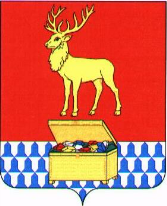 АДМИНИСТРАЦИЯКАЛАРСКОГО МУНИЦИПАЛЬНОГО ОКРУГА ЗАБАЙКАЛЬСКОГО КРАЯПОСТАНОВЛЕНИЕ19 января 2024 года								№ 7с. ЧараОб утверждении Положения о муниципальной выставке-конкурсе детского декоративно–прикладного и технического творчества «Радуга талантов 2024»В соответствии с Федеральным законом от 29 декабря 2012 года № 273-ФЗ «Об образовании в Российской Федерации», в целях сохранения и развития культуры, демонстрации творческих достижений Каларского муниципального округа Забайкальского края и поддержки одаренных детей, руководствуясь Уставом Каларского муниципального округа, администрация Каларского муниципального округа Забайкальского края постановляет:Утвердить прилагаемое Положение о муниципальной выставке-конкурсе детского декоративно–прикладного и технического творчества «Радуга талантов 2024»» (приложение № 1).Муниципальному учреждению дополнительного образования Дом детского творчества (Палагина Т. И.) подготовить и провести Выставку–конкурс детского декоративно-прикладного и технического творчества «Радуга талантов 2024» на базе МУДО Дом детского творчества с 25 марта по 07 апреля 2024 года.Контроль исполнения настоящего постановления возложить на начальника отдела управления образованием администрации Каларского муниципального округа Забайкальского края (Магунова О.И.).Глава Каларского муниципального округаЗабайкальского края							В.В. УстюжанинУтверждено постановлениемадминистрации Каларского муниципального округаЗабайкальского краяот 19 января 2024 г. № 07ПОЛОЖЕНИЕО муниципальной выставке-конкурсе детскогодекоративно–прикладного и технического творчества«Радуга талантов 2024» Общие положенияНастоящее положение о муниципальной выставке-конкурсе детского декоративно-прикладного и технического творчества «Радуга талантов 2024» (далее – Выставка) определяет порядок организации и проведения Выставки, критерии отбора работ, состав участников.Организатором конкурса является Муниципальное учреждение дополнительного образования Дом детского творчества.Цель и задачи ВыставкиЦель: Выставка проводится в целях сохранения и развития культуры, демонстрации творческих достижений Каларского муниципального округа Забайкальского края, поддержки одаренных детей.Задачи:Популяризировать и развивать декоративно-прикладное и техническое творчество детей;Стимулировать творческий поиск, творческое самовыражение личности юных мастеров;Выявлять и поддерживать одарённых детей в декоративно-прикладном и техническом творчестве;Содействовать профессиональному взаимообогащению, творческому росту педагогов детских объединений данной направленности;Условия участия в выставкеВ выставке принимают участие обучающиеся и педагоги (в номинации «Золотых дел мастер») образовательных учреждений Каларского муниципального округа всех типов и видов, учреждений культуры.Работы могут выполняться как индивидуально, так и коллективно (группы из 2-х и более человек);Выставка среди обучающихся проводится в 2-х возрастных группах:1-я группа: до 11 лет включительно;2-я группа: 12 - 18 лет.Работы могут быть представлены в следующих номинациях:Аппликации и коллажи из различных материалов (бумага, картон, ткани, кожа, нитки, крупы и пр.);Вышивка (нитками, бисером, лентами);Вязание крючком/спицами (одежда, игрушки, предметы обихода);Бисероплетение;Работы по дереву (резьба, маркетри, выжигание), изделия из лозы, шпона, бересты, соломки;Швейные изделия (лоскутное шитье, кинусайга, пошив одежды, игрушек и др.)Макраме;Художественная роспись (по дереву, стеклу, камню), батик.Техническое моделирование и конструирование из различных материалов;Радиоэлектронные устройства;Световые и музыкальные устройства;Поделки из природного материала (в изделии использовано не менее 70% природного материала);Живопись, техника «Эбру», ниткография, гравюра;Лепка (пластилинография, лепка из пластилина, глины, теста);Декоративные работы из бумаги (квиллинг, бумагопластика, оригами);Мозаика;Золотых дел мастер (для педагогов);Организатор Выставки имеет право проводить фотосъёмку всех выставляемых в рамках выставки работ, а затем использовать фотоматериалы по собственному усмотрению: предоставление в СМИ, использовать в качестве полиграфических материалов и т.д. При этом авторство непременно указывается.Требования к работамКаждое учреждение предоставляет заявку на участие в выставке и сводную опись предоставляемых работ.Выставочные работы сопровождаются этикеткой размером 9х5 см, выполненной на компьютере (шрифт Times New Roman, размер 14) и содержащей следующую информацию: Наименование работы, ФИ и возраст автора, образовательное учреждение, ФИО руководителя.Внимание! Этикетка крепится с оборотной стороны работы.Образец этикетки:Плоскостные работы рекомендуется оформить в рамку, работа должна иметь крепление для размещения на вертикальной поверхности. Объемные работы должны быть устойчивыми, детали скреплены, работа должна быть приспособлена к экспонированию.Условия и порядок проведения ВыставкиНа Выставку представляются работы, выполненные за период 2023-2024 учебного года, ранее не участвовавшие в выставках Дома детского творчества.Сроки проведения выставки - с 25.03.2024 г. по 07.04.2024 г. на базе МУДО Дом детского творчества.Работы для участия в выставке принимаются с 18 марта 2024 года по 23 марта 2024 года.Экспозиция оформляется по номинациям, оформлением Выставки занимаются специалисты Организатора.Формат очного проведения выставки может быть изменен на дистанционный формат в связи с эпидемиологической ситуацией. В данном случае фото работ присылать на электронную почту МУДО Дом детского творчества tvorchestvodeti@yandex.ru для дальнейшей работы жюри.Ответственность за сохранность работ несут работники ДДТ согласно устному договору между администрацией и участниками.По окончанию работы выставки конкурсные работы подлежат возврату до 17.04.2024, после указанной даты, невостребованные конкурсные работы, подлежат утилизации.Об изменениях в сроках проведении выставки будет сообщено дополнительно. Телефон для справок: 8 (30261) 23-7-94 - Мартемьянова Ксения Владимировна, методист по ВР МУДО Дом детского творчества. Подведение итогов выставки и награждение участниковПодведение итогов по каждой номинации выставки осуществляет компетентное независимое жюри выставки, состоящее из 5 человек и утвержденное приказом Отдела управления образованием администрации Каларского муниципального округа Забайкальского края.  По результатам Выставки определяются победители (1 место) и призеры (2, 3 место) в каждой номинации и возрастной группе. Авторы лучших работ будут отмечены грамотами и памятными призами. Участникам вручаются сертификаты об участии.Система оценивания выступлений участников Выставки указана в Приложении № 1. В случае дистанционного формата проведения мероприятия в срок с 25 по 29 марта 2024 года жюри оценивает выступления участников по фотографиям.Жюри имеет право присуждать не все места, дублировать места в номинациях, присуждать специальные призы.________________________________Система оценивания работ ВыставкиПризовые места получают работы, набравшие максимальное количество баллов№ФИ участникаВозрастНоминацияНазвание работыФИО руководителя12ЛЕТОИванова Анна, 8 летМОУ Чарская СОШ № 1Педагог Иванова Светлана ПетровнаМОЯ РОДИНА Коллектив (студия) «Мастерица» МУДО Дом детского творчестваПедагог Палагина Татьяна ИвановнаПриложение № 1 к Положениюо муниципальной выставке-конкурсе детского декоративно-прикладного и технического творчества «Радуга талантов 2024»Критерии оценкиБаллыХудожественная выразительность1-5Оригинальность идеи1-5Творческий подход в выполнении работы1-5Качество работы предлагаемого экспоната1-5Показатели оценивания:1 балл – критерий проявлен незначительно; 2 балла – критерий проявлен в малой степени; 3 балла – критерий проявлен в средней степени; 4 балла – критерий проявлен в значительной степени; 5 баллов – критерий проявлен полностью.Показатели оценивания:1 балл – критерий проявлен незначительно; 2 балла – критерий проявлен в малой степени; 3 балла – критерий проявлен в средней степени; 4 балла – критерий проявлен в значительной степени; 5 баллов – критерий проявлен полностью.Премиальный балл /КритерииБаллыПрисутствуют нестандартные и выразительные элементы0-1Понижающий балл /КритерииБаллыНесоответствие уровня мастерства выполненной работы возрастной группе участника0-1Показатели оценивания: 0 баллов – критерий не проявлен; 1 балл – критерий проявлен.Показатели оценивания: 0 баллов – критерий не проявлен; 1 балл – критерий проявлен.максимально 26 балловмаксимально 26 баллов